Publicado en Ciudad de México el 12/08/2024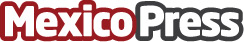 7 recomendaciones de Montepío Luz Saviñón para el uso adecuado del empeñoAl estar bien informado y preparado, se pueden minimizar los riesgos y maximizar los beneficios de este servicioDatos de contacto:Antonio VelaMLS(55) 5488-9088Nota de prensa publicada en: https://www.mexicopress.com.mx/7-recomendaciones-de-montepio-luz-savinon-para Categorías: Nacional Finanzas Estado de México Ciudad de México http://www.mexicopress.com.mx